Številka: 011-44/2019-4Datum:   26.6.2019OBČINA IZOLA – COMUNE DI ISOLAOBČINSKI SVETKomisija za mandatna vprašanja, volitve in imenovanjaZadeva:	Imenovanje predstavnikov ustanovitelja v svet javnega zavoda Center za kulturo, šport in prireditveObčina Izola je ustanovitelj javnega zavoda Center za kulturo, šport in prireditve. Ustanovitveni akt je Odloka o ustanovitvi javnega zavoda Center za kulturo, šport in prireditve (Uradne objave Občine Izola, št. 9/17- uradno prečiščeno besedilo, v nadaljevanju: odlok).Svet javnega zavoda Center za kulturo, šport in prireditve nas je v skladu z 9. členom ustanovitvenega akta z dopisom številka O 411/2019 z dne 21.6.2019 pozval, da imenujemo štiri (4) predstavnike ustanovitelja v svet javnega zavoda, ki ga dostavljamo v prilogi. Na podlagi 9. člena Odloka o ustanovitvi javnega zavoda Center za kulturo, šport in prireditve svet javnega zavoda sestavljajo:4 predstavnike ustanovitelja, ki jih imenuje ustanovitelj v skladu s Statutom Občine Izola;1 predstavnik delavcev zavoda, ki ga na neposrednih in tajnih volitvah izvolijo delavci zavoda izmed zaposlenih delavcev zavoda;2 predstavnika uporabnikov storitev zavoda oziroma zainteresirane javnosti, in sicer 1 predstavnika s področja kulture in 1 predstavnika s področja športa, imenovana na zboru uporabnikov.Na podlagi 9. člena odloka Občinski svet imenuje 4 predstavnike ustanovitelja v svet javnega zavoda.Članom Občinskega sveta predlagam, da zadevo obravnavajo ter potrdijo predlog sklepa o imenovanju štirih predstavnikov Občine Izola v svet javnega zavoda Center za kulturo, šport in prireditve, katerega bo v skladu s Poslovnikom Občinskega sveta predložila Komisija za mandatna vprašanja, volitve in imenovanja.Priloge:dopis številka O 411/2019 z dne 21.6.2019;predlog sklepa.Številka: 011-44/2019Datum:   Na podlagi 29. člena Zakona o lokalni samoupravi (Uradni list RS, št. 94/07 – uradno prečiščeno besedilo, 76/08, 79/09, 51/10, 40/12 – ZUJF, 14/15 – ZUUJFO, 11/18 – ZSPDSLS-1 in 30/18), 9. člena Odloka o ustanovitvi javnega zavoda Center za kulturo, šport in prireditve (Uradne objave Občine Izola, št. 9/17- uradno prečiščeno besedilo) ter 30. in 100. člena Statuta občine Izola (Uradne objave Občine Izola, št. 5/18 - uradno prečiščeno besedilo) je Občinski svet Občine Izola na _______ redni seji dne  ________, sprejel naslednjiS  K  L  E  P1. V svet javnega zavoda Center za kulturo, šport in prireditve se kot predstavnike ustanovitelja imenuje:…………………………………………………………..                              (ime, priimek, naslov)…………………………………………………………..                              (ime, priimek, naslov).…………………………………………………………..                              (ime, priimek, naslov).…………………………………………………………..                              (ime, priimek, naslov).2.Sklep velja takoj.Sklep prejmejo:Svet javnega zavoda Center za kulturo, šport in prireditve, Kraška 1, 6310 Izola;Imenovani;Urad za družbene dejavnosti.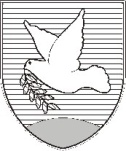 OBČINA IZOLA – COMUNE DI ISOLAŽUPAN – IL SINDACO Sončno nabrežje 8 – Riva del Sole 86310 Izola – IsolaTel: 05 66 00 100E-mail: posta.oizola@izola.siWeb: http://www.izola.si/Pripravila:Milka BauerVišji svetovalec za področjekulture, športa in dejavnosti mladihVesna Rebec Direktorica občinske upravepo pooblastilu št. 102-03-30/99-47Danilo MarkočičŽupanOBČINA IZOLA – COMUNE DI ISOLA                                           PREDLOGOBČINSKI SVET – CONSIGLIO COMUNALESončno nabrežje 8 – Riva del Sole 86310 Izola – IsolaTel: +386 5 66 00 100E-mail: posta.oizola@izola.siWeb: www.izola.siDanilo MarkočičŽ u p a n